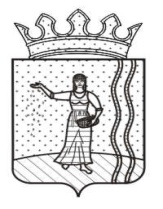 ДУМА ОКТЯБРЬСКОГО ГОРОДСКОГО ПОСЕЛЕНИЯОКТЯБРЬСКОГО МУНИЦИПАЛЬНОГО РАЙОНАПЕРМСКОГО КРАЯРЕШЕНИЕ17.05.2017                                                                                          № 379О плане работы Думы Октябрьского городского поселения на 2 полугодие 2018 годаЗаслушав информацию председателя Думы Октябрьского городского поселения план Климовских Ю.В. «О плане работы Думы Октябрьского городского поселения на 2 полугодие 2018 года»,Дума Октябрьского городского поселения Октябрьского муниципального района Пермского края РЕШАЕТ:1. Утвердить план работы Думы Октябрьского городского поселения на 2 полугодие 2018 года, прилагается.2. Решение вступает в силу со дня подписания.3. Разместить настоящее решение на официальном сайте Октябрьского городского поселения Октябрьского муниципального района Пермского края (http://oktyabrskiy.permarea.ru/oktyabrskoje/Glavnaja-stranica/).4. Контроль за исполнением решения возложить на референта Администрации Октябрьского городского поселения Перминову Е.А.Председатель Думы Октябрьскогогородского поселения                                                                     Ю.В. КлимовскихУТВЕРЖДЕНрешением ДумыОктябрьского городскогопоселения от 17.05.2018 № 379ПЛАН РАБОТЫДУМЫ ОКТЯБРЬСКОГО ГОРОДСКОГО ПОСЕЛЕНИЯНА 2 ПОЛУГОДИЕ 2018 ГОДА№ п/пНаименование мероприятияДата проведенияОтветственныйПримечание1.О внесении изменений в решение Думы от 22.12.2016 № 240 «О бюджете Октябрьского городского поселения на 2018 год и на плановый период 2019 и 2020 годов»По мере необходимостиШагиахметова Н.М.2.Об отчете о деятельности Думы Октябрьского городского поселения за 1 полугодие 2018 г.августПредседатель Думы3.Об информации об исполнении бюджета Октябрьского городского поселения за 1 полугодие 2018 годаавгустШагиахметова Н.М.4.О признании полномочий депутатов Думы Октябрьского городского поселения Октябрьского муниципального района Пермского края 4 созывасентябрьПредседатель Территориальной избирательной комиссии Октябрьского муниципального района5.О прекращении полномочий депутатов Думы Октябрьского городского поселения Октябрьского муниципального района Пермского края 4 созывасентябрьВ соответствии со ст. 18 Устава Октябрьского городского поселения6.О председателе Думы Октябрьского городского поселения Октябрьского муниципального района Пермского края 4 созывасентябрьГлава Октябрьского городского поселения-глава администрации Октябрьского городского поселения7.О заместителе председателя Думы Октябрьского городского поселения Октябрьского муниципального района Пермского края 4 созывасентябрьПредседатель Думы8.О внесении изменений в решение Думы от 29.11.2007 № 187 «Об утверждении Положения о бюджетном процессе в Октябрьском городском поселении»сентябрьШагиахметова Н.М.9.Об информации об исполнении бюджета Октябрьского городского поселения за 9 месяцев 2018 годаноябрьШагиахметова Н.М.10.О бюджете Октябрьского городского поселения на 2019 год и на плановый период 2020 и 2021 годов (первое чтение)ноябрьШагиахметова Н.М.11.О бюджете Октябрьского городского поселения на 2019 год и на плановый период 2020 и 2021 годовдекабрьШагиахметова Н.М.12.О передаче Октябрьскому муниципальному району части полномочий по формированию и исполнению бюджета Октябрьского городского поселения на 2019 годдекабрьШагиахметова Н.М.13.О передаче Октябрьскому муниципальному району осуществление части полномочий по контролю за исполнением бюджета Октябрьского городского поселения на 2019 годдекабрьШагиахметова Н.М.14.О передаче Октябрьскому муниципальному району осуществление части полномочий по организации библиотечного обслуживания населения, комплектования библиотечных фондов библиотек Октябрьского городского поселения на 2019 годдекабрьШагиахметова Н.М.15.Об установлении ежемесячной надбавки к должностному окладу за особые условия – главе городского поселения - главе администрации Октябрьского городского поселениядекабрьШагиахметова Н.М.16.О плане работы Думы Октябрьского городского поселения на 1 полугодие 2019 годадекабрьПерминова Е.А.17.Заседания постоянных комиссийЕжемесячно перед заседанием ДумыПерминова Е.А.18.Участие в заседаниях совета представительных органов муниципальных образований Октябрьского муниципального района Пермского краяПо плану ЗСПредседатель Думы,зам. председателя19.Участие в заседаниях депутатских комиссий Земского СобранияПо мере необходимостиПерминова Е.А.20.Предоставление необходимой информации о деятельности Думы:работа со СМИПо мере необходимостиПерминова Е.А.21.Предоставление копий решений Думы:- в библиотеку для обнародования,- прокуратуру;- Земское Собрание;- Департамент МПА Администрации Пермского края для включения в регистр;- ООО «Консультант Плюс»После принятия решений ДумыПерминова Е.А.22.Внесение изменений в нормативные правовые акты, утвержденные Думой Октябрьского городского поселенияПо мере необходимостиСпециалисты Администрации Октябрьского ГП23.Контроль исполнения решений Думы Октябрьского городского поселенияпостоянноПерминова Е.А.24.Участие в семинарах – совещаниях депутатовпо плану ЗСПерминова Е.А.25.Прием граждан депутатамиежеквартальноДепутаты26.Встречи депутатов с населениемежеквартальноДепутаты